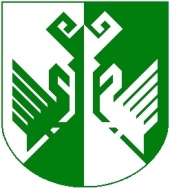 от 13 октября 2022 года № 457О внесении изменений в постановление администрации Сернурского муниципального района от 15.08.2012 г. № 331«О новой системе оплаты труда работников муниципальных образовательных учреждений муниципального образования «Сернурский муниципальный район», финансируемых из муниципального бюджета Сернурского района»Руководствуясь Постановлением Правительства Республики Марий Эл от 21.09. 2022 г. № 399 "О повышении размера оплаты труда работников государственных учреждений Республики Марий Эл", постановлением администрации Сернурского муниципального района от 04 октября 2022 года № 442 "О повышении размера оплаты труда работников муниципальных учреждений Сернурского муниципального района Республики Марий Эл" администрация Сернурского муниципального района Республики Марий Эл постановляет:Внести в Положение о новой системе оплаты труда работников муниципальных образовательных учреждений Сернурского муниципального района, финансируемых из муниципального бюджета Сернурского района, утвержденное постановлением администрации Сернурского муниципального района от 15.08.2012 г. № 331 «О новой системе оплаты труда работников муниципальных образовательных учреждений муниципального образования «Сернурский муниципальный район», финансируемых из муниципального бюджета Сернурского района» следующие изменения:              пункт 12 изложить в следующей редакции:    «12. Базовые ставки  (базовые оклады) педагогических работников и учебно-вспомогательного персонала учреждений устанавливаются на основе отнесения занимаемых ими должностей к профессиональным квалификационным группам должностей работников образования, утвержденным приказом Министерства здравоохранения и социального развития Российской Федерации от                             5 мая . № 216н:      12.1. Профессиональная квалификационная группа должностей работников учебно-вспомогательного персонала первого уровня 12.2. Профессиональная квалификационная группа должностей работников учебно-вспомогательного персонала второго уровня12.4. Профессиональная квалификационная группа должностей руководителей структурных подразделений пункт 14 изложить в следующей редакции:«14. Базовые оклады рабочих устанавливаются в соответствии с тарифными разрядами, предусмотренными единым тарифно-квалификационным справочником работ и профессий рабочих:пункт 15 изложить в следующей редакции:«15. Базовые оклады  работников, занимающих должности, относящиеся к общеотраслевым должностям служащих, устанавливаются на основе отнесения занимаемых ими должностей к профессиональным квалификационным группам общеотраслевых должностей руководителей, специалистов и служащих, утвержденным приказом Министерства здравоохранения и социального развития Российской Федерации от 29 мая . № 247н:15.1. Профессиональная квалификационная группа «Общеотраслевые  должности служащих первого уровня» 15.2. Профессиональная квалификационная группа «Общеотраслевые  должности служащих второго уровня»15.3. Профессиональная квалификационная группа «Общеотраслевые должности служащих третьего уровня» 
дополнить пунктом 15.4 изложив в следующей редакции:«15.4. Базовые оклады  медицинских работников устанавливаются на основе отнесения занимаемых ими должностей к профессиональным квалификационным группам должностей медицинских и фармацевтических работников, утвержденным приказом Министерства здравоохранения и социального развития Российской Федерации от 6 августа 2007 г. № 526:15.4.1. Профессиональная квалификационная группа «Средний медицинский и фармацевтический персонал» 2. Контроль за исполнением настоящего постановления возложить на руководителя отдела образования и по делам молодежи администрации Сернурского муниципального района Лебедеву Т.Л. 3.	Настоящее постановление вступает в силу со дня его подписания и распространяется на правоотношения, возникшие с 1 октября 2022 года.Лебедева Т.Л.(83633) 9-73-64СОГЛАСОВАНО:ШЕРНУРМУНИЦИПАЛЬНЫЙ РАЙОНЫНАДМИНИСТРАЦИЙЖЕАДМИНИСТРАЦИЯ СЕРНУРСКОГО МУНИЦИПАЛЬНОГОРАЙОНАПУНЧАЛПОСТАНОВЛЕНИЕКвалифика-ционные уровниДолжности, отнесенныек квалификационным уровнямБазовая ставка (оклад),
рублей вожатый
 помощник воспитателя
 секретарь учебной части4507Квалифика-  ционные уровниДолжности, отнесенные к квалификационным уровнямБазовая ставка (оклад),
рублей1Дежурный по режимуМладший воспитатель46432Диспетчер образовательного учреждения Старший дежурный по режиму477912.3. Профессиональная квалификационная группа должностей педагогических работников12.3. Профессиональная квалификационная группа должностей педагогических работников12.3. Профессиональная квалификационная группа должностей педагогических работниковКвалификационные уровниДолжности, отнесенные к квалификационным уровнямБазовая ставка (базовый оклад), рублей1231Инструктор по труду6 860Инструктор по физической культуреМузыкальный руководительСтарший вожатый2Инструктор-методист7 562КонцертмейстерПедагог дополнительногообразованияПедагог организаторСоциальный педагогТренер-преподаватель3Воспитатель7 915Мастер производственного обученияМетодистПедагог-психологСтарший инструктор-методистСтарший педагог дополнительногообразованияСтарший тренер-преподаватель4Педагог-библиотекарь8 265Преподаватель Преподаватель-организатор основбезопасности жизнедеятельностиРуководитель физическоговоспитанияСтарший воспитательСтарший методистТьюторУчительУчитель-дефектологУчитель-логопед (логопед)Квалификационные уровниДолжности, отнесенныек квалификационным уровнямБазовая ставка (оклад),
рублей1Заведующий (начальник) структурным подразделением: кабинетом, лабораторией, отделом, отделением, сектором, учебно-консультационным пунктом, учебной (учебно-производственной) мастерской и другими структурными подразделениями, реализующими общеобразовательную программу и образовательную программу дополнительного образования детей8 4632Заведующий (начальник) обособленным структурным подразделением, реализующим общеобразовательную программу и образовательную программу дополнительного образования детей;8735Тарифный разряд в соответствии с единым тарифно-квалификационным справочником работи профессий рабочихБазовый  оклад,
рублей1 разряд 38252 разряд 40973 разряд 42324 разряд 45075 разряд 47796 разряд 5052Высококвалифицированные рабочие, постоянно занятые на важных и ответственных работах, 
имеющие 6 разряд5733Квалифика-ционные уровниДолжности, отнесенныек квалификационным уровнямБазовый  оклад,
рублей1Делопроизводитель;Машинистка;Секретарь;Секретарь-машинистка;Экспедитор и другие должности, отнесенные к квалификационному уровню 42322Должности служащих первого квалификационного уровня, по которым может устанавливаться производное должностное наименование «старший»4507Квалифика-ционные уровниДолжности, отнесенныек квалификационным уровнямБазовый  оклад,
рублей1Администратор;Инспектор по кадрам;Лаборант;Специалист по работе с молодежью;Специалист по социальной работе с молодежью;Техник;Художник и другие должности, отнесенные к квалификационному уровню;49172Заведующий канцелярией;Заведующий складом;Заведующий хозяйством;Должности служащих первого квалификационного уровня, по которым устанавливается производное должностное наименование «старший»;Должности служащих первого квалификационного уровня, по которым устанавливается II внутри должностная категория;51883Заведующий производством (шеф-повар);Заведующий столовой;Заведующий общежитием; Начальник хозяйственного отдела;Должности служащих первого квалификационного уровня, по которым устанавливается I  внутридолжностная категория; 54604Механик;Должности служащих первого квалификационного уровня, по которым может устанавливаться производное должностное наименование «ведущий»; 57335Начальник гаража;Начальник (заведующий) мастерской 6280Квалифика-ционные уровниДолжности, отнесенныек квалификационным уровнямБазовый оклад,
рублей1Бухгалтер;Бухгалтер-ревизор;Документовед;Инженер;Инженер по охране труда; Инженер по надзору за строительством;Инженер-программист (программист);Инженер по защите информации;Инженер-электроник (электроник);Специалист по кадрам;Сурдопереводчик;Экономист; 
Юрисконсульт; 60062Должности служащих первого квалификационного уровня, по которым может устанавливаться II внутридолжностная категория;62803Должности служащих первого квалификационного уровня, по которым может устанавливаться I внутридолжностная категория;65514Должности служащих первого квалификационного уровня, по которым может устанавливаться производное должностное наименование «ведущий»;68265Главные специалисты: в отделах, отделениях, лабораториях, мастерских;Заместитель главного бухгалтера7098Квалифика-ционные уровниДолжности, отнесенныек квалификационным уровнямДолжности, отнесенныек квалификационным уровнямДолжности, отнесенныек квалификационным уровнямБазовый  оклад,
рублейБазовый  оклад,
рублей222Медицинская сестра диетическая и другие должности, отнесенные к квалификационному уровню5 7335 733333Медицинская сестра Медицинская сестра по физиотерапии Медицинская сестра по массажу и другие должности, отнесенные к квалификационному уровню5 8705 870Глава администрацииСернурскогомуниципального районаА. КугергинЗаместитель главы администрации по социальным вопросамА.В. ЯмбулатоваРуководитель отдела организационно-правовой работы и кадров                                                          А.С. АнтоновРуководитель финуправления Сернурского района                                                                В.В. Рябинина